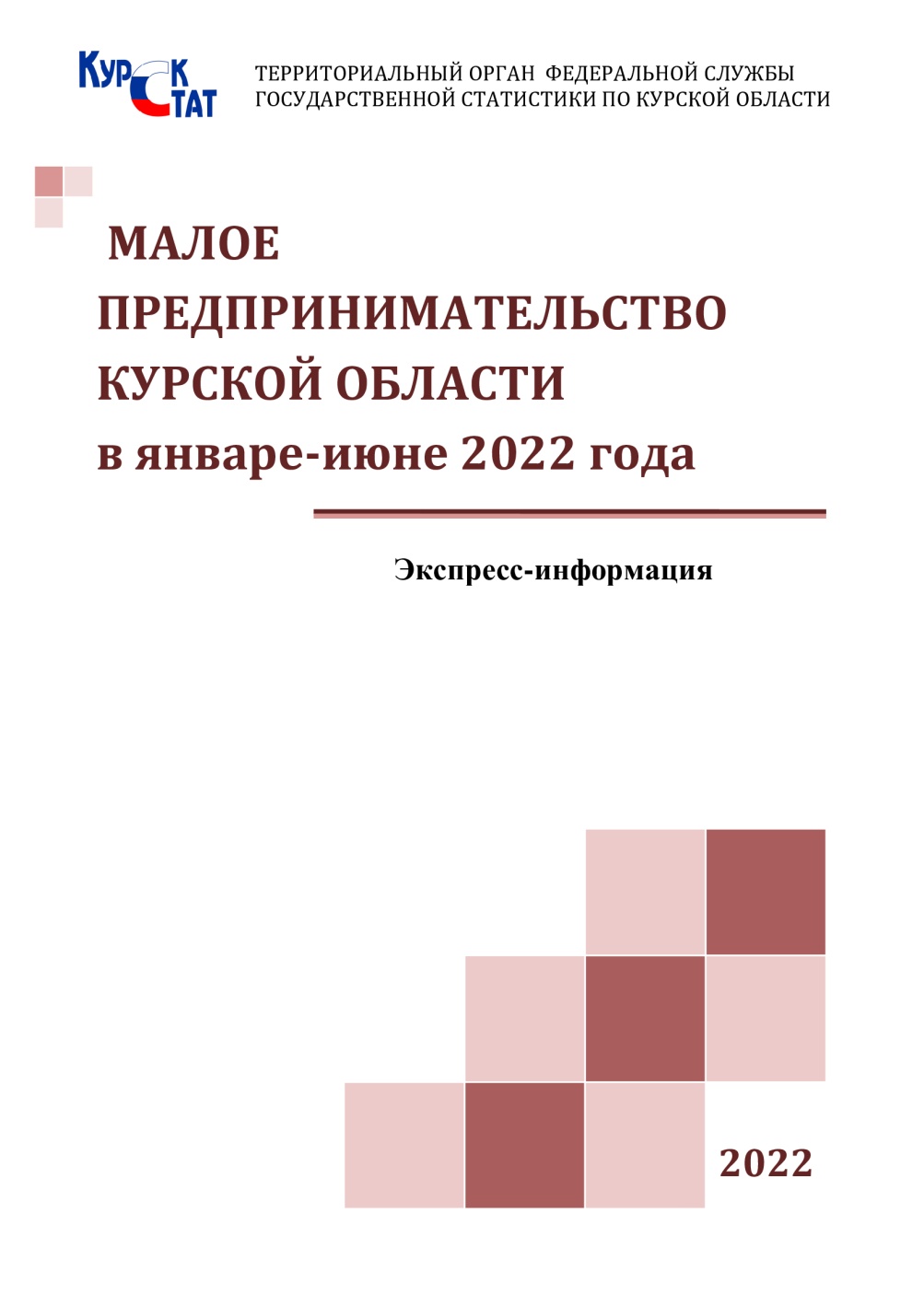 Настоящая экспресс-информация об основных показателях деятельности малых предприятий подготовлена Территориальным органом Федеральной службы государственной статистики по Курской области на основе данных, полученных в ходе проведения выборочного обследования по форме федерального статистического наблюдения № ПМ «Сведения об основных показателях деятельности малого предприятия» за январь-июнь 2022  года от юридических лиц, являющихся малыми предприятиями в соответствии со статьей 4 Федерального закона от 24.07.2007 №209-ФЗ «О развитии малого и среднего предпринимательства в Российской Федерации» (кроме микропредприятий). В соответствии с Федеральным законом от 29.12.2015г. № 408-ФЗ «О внесении изменений в отдельные законодательные акты Российской Федерации» был установлен порядок ведения единого реестра субъектов малого и среднего предпринимательства (ЕРСМП), ведение  которого возложено на Федеральную налоговую службу, и осуществлена типизация включенных в него хозяйствующих субъектов.В экспресс-информации представлены основные экономические показатели, характеризующие деятельность малых предприятий Курской области в целом и по видам экономической деятельности.В отдельных случаях незначительные расхождения между итогом и суммой слагаемых объясняются округлением данных.МАЛОЕ ПРЕДПРИНИМАТЕЛЬСТВОКУРСКОЙ ОБЛАСТИ(по данным выборочного обследования, без микропредприятий)Малое предпринимательство – динамично развивающийся  многоотраслевой сектор экономики. Его развитие придает рыночной системе необходимую гибкость, способствует  поддержке конкуренции, насыщению товарного рынка продукцией и услугами, созданию новых рабочих мест,  снижению напряженности на рынке труда.В последние годы малый бизнес оказывает существенное влияние на экономику Курской области и становится все более значимым элементом экономической структуры нашего региона. За январь – июнь 2022 года оборот  малых  предприятий (в фактически действовавших ценах) составил                   64,6 млрд рублей, из него 41,1% оборота  пришлось на торговлю оптовую и розничную; ремонт автотранспортных средств и мотоциклов (далее торговлю), 20,2% - на обрабатывающие производства, 15,9% - на  сельское,  лесное хозяйство, охоту, рыболовство и рыбоводство и  6,5% - на строительство.В среднем на одно малое предприятие оборот в январе – июне 2022 года составил 68,9 млн рублей.Развитие малых предприятий способствует обеспечению занятости населения. За январь – июнь 2022 года средняя численность работников списочного состава малых предприятий (без внешних совместителей) составила 27,6 тыс. человек. Кроме того, внешних совместителей – 0,9 тыс. человек (3,0% от всех работающих на малых предприятиях) и по договорам гражданско – правового характера –  0,8 тыс. человек (2,7%).Наибольшее число занятых на малых предприятиях обрабатывающих производств – 19,5%, торговли – 19,0%, сельского, лесного хозяйства, охоты, рыболовства и рыбоводства – 14,2%, строительства – 11,7%.Среднемесячная заработная плата работников малых предприятий в январе – июне 2022 года составила 34951 рубль. Выше, чем в целом по области, она сложилась в организациях здравоохранения и социальных услуг             (56912 рублей), профессиональной, научной и технической деятельности        (52765 рублей), деятельности в области информации и связи (44179 рублей), обеспечения электрической энергией, газом и паром; кондиционирования воздуха (39910 рублей), деятельности финансовой и страховой (36727 рублей), предоставления прочих видов услуг (36616 рублей), торговли (36327 рублей), сельского, лесного хозяйства, охоты, рыболовства и рыбоводства (36235 рублей).                                                                                                                                                                                                                                                                                                                                                                                                                                                                                                                                                                                                                                                                                                                                                                                                                                                                                                                                                                                                                                                                                                                                                                                                                                                                                                                                                                                                                                                                                                                                                                                                                                                                                                                                                                                                                    ОБОРОТ МАЛЫХ ПРЕДПРИЯТИЙ(в фактически действовавших ценах)1)  Данные не публикуются в целях обеспечения конфиденциальности первичных статистических данных,  полученных от организаций, в соответствии с Федеральным законом от 29.11.2007 г. № 282-ФЗ «Об официальном статистическом учете и системе государственной статистики в Российской Федерации»  (ст. 4 п. 5; ст. 9 п. 1).Январь – июнь2022,млн руб. В среднемна однопредприятие,млн руб.Всего64590,168,9    в том числе:  сельское, лесное хозяйство, охота,  рыболовство и рыбоводство10290,6101,9  добыча полезных ископаемых…1)…1)  обрабатывающие производства13057,880,1  обеспечение электрической энергией,  газом и паром; кондиционирование воздуха516,139,7  водоснабжение; водоотведение, организация    сбора и утилизации отходов, деятельность  по ликвидации загрязнений698,829,1  строительство4227,938,8  торговля оптовая и розничная;  ремонт автотранспортных средств  и мотоциклов26515,5112,4  транспортировка и хранение2898,072,4  деятельность гостиниц и предприятий  общественного питания349,718,4  деятельность в области информации и связи637,623,6  деятельность по операциям  с недвижимым имуществом1763,425,6  деятельность профессиональная,  научная и техническая1288,232,2  деятельность административная  и сопутствующие дополнительные услуги1276,422,8  деятельность в области здравоохранения  и социальных услуг928,740,4  деятельность в области культуры, спорта,    организации досуга и развлечений…1)…1)  предоставление прочих видов услуг39,813,3